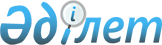 О внесении изменений в некоторые приказы Министра национальной экономики Республики КазахстанПриказ Министра национальной экономики Республики Казахстан от 31 марта 2021 года № 32. Зарегистрирован в Министерстве юстиции Республики Казахстан 31 марта 2021 года № 22441
      ПРИКАЗЫВАЮ:
      1. Внести в некоторые приказы Министра национальной экономики Республики Казахстан следующие изменения: 
      1) в приказе Министра национальной экономики Республики Казахстан от 27 февраля 2017 года № 84 "Об утверждении Методики по проведению отраслевых (ведомственных) функциональных обзоров деятельности государственных органов" (зарегистрирован в Реестре государственной регистрации нормативных правовых актов за № 14941, опубликован 14 апреля 2017 года в Эталонном контрольном банке нормативных правовых актов Республики Казахстан):
      преамбулу изложить в следующей редакции:
      "В соответствии с подпунктом 97) пункта 16 Положения о Министерстве национальной экономики Республики Казахстан, утвержденного постановлением Правительства Республики Казахстан от 24 сентября 2014 года № 1011, ПРИКАЗЫВАЮ:";
      в Методике по проведению отраслевых (ведомственных) функциональных обзоров деятельности государственных органов, утвержденной указанным приказом:
      пункт 1 изложить в следующей редакции:
      "1. Настоящая методика по проведению отраслевых (ведомственных) функциональных обзоров деятельности государственных органов (далее – Методика) разработана в соответствии с подпунктом 97) пункта 16 Положения о Министерстве национальной экономики Республики Казахстан, утвержденного постановлением Правительства Республики Казахстан от 24 сентября 2014 года № 1011.";
      пункт 11 изложить в следующей редакции:
      "11. Проведение функционального обзора на основе Методики будет способствовать повышению эффективности деятельности государственных органов в рамках Системы ежегодной оценки эффективности деятельности центральных государственных и местных исполнительных органов областей, городов республиканского значения, столицы, утвержденной Указом Президента Республики Казахстан от 19 марта 2010 года № 954.";
      пункт 19 изложить в следующей редакции:
      "19. В состав рабочей группы рекомендуется включать:
      1) для центральных государственных органов:
      представителя уполномоченного органа;
      руководителя аппарата либо лица его заменяющего, заместителя руководителя государственного органа, руководителя/заместителя руководителя структурного подразделения, руководителя управления;
      независимых отраслевых экспертов (для проведения хронометражных работ);
      представителей Национальной палаты предпринимателей Республики Казахстан, субъектов предпринимательской или профессиональной деятельности;
      2) для местных исполнительных органов области (города республиканского значения, столицы), района (города областного значения):
      представителя уполномоченного органа;
      заместителя акима области, городов Нур-Султан, Алматы и Шымкент, акима города, района и их заместителей, работников управленческого звена местных исполнительных органов (руководитель и заместитель руководителя Управлений), акимов городов районного значения, поселков, сел, сельских округов;
      независимых отраслевых экспертов (для проведения хронометражных работ);
      представителей региональной палаты предпринимателей Республики Казахстан соответствующей области (города республиканского значения, столицы), района (города областного значения) субъектов предпринимательской или профессиональной деятельности.";
      пункт 39 изложить в следующей редакции:
      "39. При проведении анализа взаимодействия функций задачам положения и целям стратегических планов государственных органов и программ развития регионов местных исполнительных органов Рабочая группа основывается на следующих определениях:
      задачи государственного органа – основные направления (предмет) деятельности государственного органа;
      прямой результат функции – непосредственный результат реализации функции государственного органа.
      Пример:
      функция акимата области, города республиканского значения, столицы (подпункт 1-9) статьи 27 Закона Республики Казахстан от 23 января 2001 года "О местном государственном управлении и самоуправлении в Республике Казахстан"): обеспечивает включение мероприятий по энергосбережению и повышению энергоэффективности в программу развития соответствующей территории, заключает соглашения в области энергосбережения и повышения энергоэффективности, а также осуществляет информационную деятельность в области энергосбережения и повышения энергоэффективности;
      цель, программы развития регионов местных исполнительных органов: "Увеличение использования предприятиями коммунальной сферы города Нур-Султан новых технологий и возобновляемых ресурсов";
      целевой индикатор:
      "Сократить потребление воды населением города с 220-240 литров в день на человека в 2005 году на 50 % к 2030 году";
      "К 2030 году использовать 30 % сточных вод для выработки энергии".";
      приложение 21 изложить в редакции согласно приложению к настоящему приказу;
      2) в приказе Министра национальной экономики Республики Казахстан от 15 марта 2018 года № 108 "Об утверждении Методики расчета размера бонусов" (зарегистрирован в Реестре государственной регистрации нормативных правовых актов за № 16998, опубликован 19 июня 2018 года в Эталонном контрольном банке нормативных правовых актов Республики Казахстан):
      пункт 4 изложить в следующей редакции:
      "4. Настоящий приказ вводится в действие по истечении десяти календарных дней после дня его первого официального опубликования и действует до 30 июня 2021 года включительно.";
      в Методике расчета размера бонусов, утвержденной указанным приказом:
      пункт 3 изложить в следующей редакции:
      "3. В настоящей Методике используются следующие термины и определения:
      приоритеты – приоритеты руководителя аппарата центрального исполнительного органа, которые для данного лица устанавливаются Руководителем Администрации Президента Республики Казахстан, в соответствии с Методикой оценки деятельности административных государственных служащих корпуса "А", утвержденной приказом Председателя Агентства Республики Казахстан по делам государственной службы и противодействию коррупции от 16 января 2018 года № 13 (зарегистрирован в Реестре государственной регистрации нормативных правовых актов за № 16299) (далее – Методика оценки деятельности административных государственных служащих корпуса "А");
      бонус – денежная выплата, устанавливаемая административным государственным служащим по результатам оценки эффективности их деятельности;
      отчетный период – период оценки результатов работы государственного служащего, равный календарному году, составляющий двенадцать месяцев с первого января по тридцать первое декабря года оценки;
      целевые индикаторы государственного органа – целевые индикаторы пилотного органа, установленные в меморандуме, заключенном между
      Премьер-Министром Республики Казахстан и Министром юстиции Республики Казахстан, акимом города Нур-Султан, акимом Мангистауской области, Руководителем Администрации Президента и Председателем Агентства Республики Казахстан по делам государственной службы и противодействию коррупции;
      целевой бонус – бонус административного государственного служащего, предусмотренный в размере согласно подпункту 4) пункта 1 постановления Правительства Республики Казахстан от 29 декабря 2017 года № 939 "О некоторых вопросах оплаты труда административных государственных служащих в пилотном режиме";
      целевой бонусный фонд – бонусный фонд пилотного органа, сформированный из целевых бонусов каждого административного государственного служащего данного пилотного органа в соответствии с утвержденными лимитами штатной численности;
      скорректированный бонус – бонус административного государственного служащего после корректировки целевого бонуса по результатам достижения целевых индикаторов соответствующего административного государственного служащего;
      скорректированный бонусный фонд – бонусный фонд пилотного органа после корректировки целевого бонусного фонда пилотного органа по результатам достижения целевых индикаторов пилотного органа;
      ключевые целевые индикаторы (далее – КЦИ) – устанавливаемые в соответствии с меморандумом политического служащего/соглашением служащего корпуса "А" либо исходя из специфики деятельности служащего корпуса "Б" показатели, достижение которых свидетельствует об их эффективности деятельности.".
      2. Департаменту развития системы государственного управления в установленном законодательством Республики Казахстан порядке обеспечить:
      1) государственную регистрацию настоящего приказа в Министерстве юстиции Республики Казахстан;
      2) размещение настоящего приказа на интернет-ресурсе Министерства национальной экономики Республики Казахстан;
      3) в течение десяти рабочих дней после государственной регистрации настоящего приказа представление в Юридический департамент Министерства национальной экономики Республики Казахстан сведений об исполнении мероприятий, предусмотренных подпунктами 1) и 2) настоящего пункта.
      3. Контроль за исполнением настоящего приказа возложить на курирующего вице-министра национальной экономики Республики Казахстан.
      4. Настоящий приказ вводится в действие по истечении десяти календарных дней после дня его первого официального опубликования. ПАСПОРТ ФУНКЦИИ № ___/_____/_____/_____ (номер госоргана/структурное подразделение/вид функции/номер по порядку)
      4. ИСТОЧНИК ФИНАНСИРОВАНИЯ:
      (краткое, поэтапное описание мероприятий (например, проводится экспертиза документа, согласование документа, выдача документа и т.д.), необходимых для реализации функции)
      В случае если нормативный правовой акт регламентирован порядок реализации функции, то дополнительно указывается его наименование.
      7. ОСУЩЕСТВЛЕНИЕ КОНТРОЛЯ ЗА ПОТРЕБИТЕЛЯМИ ФУНКЦИИ:
      Руководитель структурного подразделения
					© 2012. РГП на ПХВ «Институт законодательства и правовой информации Республики Казахстан» Министерства юстиции Республики Казахстан
				
      Министр национальной экономики 
Республики Казахстан 

А. Иргалиев
Приложение к приказу
Министра национальной экономики
Республики Казахстан
от 31 марта 2021 года № 32Приложение 21 к Методике по 
проведению (ведомственных)
функциональных обзоров
деятельности государственных органовФорма
Наименование Государственного органа:
Наименование Государственного органа:
Структурное подразделение:
Структурное подразделение:
Контактное лицо:
Контактное лицо:
Наименование функции в зависимости от источника: Полностью приводится текст функции из соответствующего нормативного правового акта РК
Наименование функции в зависимости от источника: Полностью приводится текст функции из соответствующего нормативного правового акта РК
из положения о государственном органе
из положения о государственном органе
из отраслевых Законов и Указов Президента Республики Казахстан
из отраслевых Законов и Указов Президента Республики Казахстан
из отраслевых Законов и Указов Президента Республики Казахстан
из иных нормативных правовых актов (из постановление Правительства Республики Казахстан, приказов и так далее.)*
из иных нормативных правовых актов (из постановление Правительства Республики Казахстан, приказов и так далее.)*
из иных нормативных правовых актов (из постановление Правительства Республики Казахстан, приказов и так далее.)*
из иных нормативных правовых актов (из постановление Правительства Республики Казахстан, приказов и так далее.)*
из иных нормативных правовых актов (из постановление Правительства Республики Казахстан, приказов и так далее.)*
* В случае если функция является государственной услугой, то в третьем источнике указывается наименование в соответствии с Реестром государственных услуг и код услуги (приказ исполняющего обязанности Министра цифрового развития, инноваций и аэрокосмической промышленности Республики Казахстан от 31 января 2020 года № 39/НҚ. (зарегистрирован в Реестре государственной регистрации нормативных правовых актов № 19982) ХАРАКТЕРИСТИКА ФУНКЦИИ (укажите в соответствующей ячейке Х и иную информацию при необходимости)
* В случае если функция является государственной услугой, то в третьем источнике указывается наименование в соответствии с Реестром государственных услуг и код услуги (приказ исполняющего обязанности Министра цифрового развития, инноваций и аэрокосмической промышленности Республики Казахстан от 31 января 2020 года № 39/НҚ. (зарегистрирован в Реестре государственной регистрации нормативных правовых актов № 19982) ХАРАКТЕРИСТИКА ФУНКЦИИ (укажите в соответствующей ячейке Х и иную информацию при необходимости)
* В случае если функция является государственной услугой, то в третьем источнике указывается наименование в соответствии с Реестром государственных услуг и код услуги (приказ исполняющего обязанности Министра цифрового развития, инноваций и аэрокосмической промышленности Республики Казахстан от 31 января 2020 года № 39/НҚ. (зарегистрирован в Реестре государственной регистрации нормативных правовых актов № 19982) ХАРАКТЕРИСТИКА ФУНКЦИИ (укажите в соответствующей ячейке Х и иную информацию при необходимости)
* В случае если функция является государственной услугой, то в третьем источнике указывается наименование в соответствии с Реестром государственных услуг и код услуги (приказ исполняющего обязанности Министра цифрового развития, инноваций и аэрокосмической промышленности Республики Казахстан от 31 января 2020 года № 39/НҚ. (зарегистрирован в Реестре государственной регистрации нормативных правовых актов № 19982) ХАРАКТЕРИСТИКА ФУНКЦИИ (укажите в соответствующей ячейке Х и иную информацию при необходимости)
* В случае если функция является государственной услугой, то в третьем источнике указывается наименование в соответствии с Реестром государственных услуг и код услуги (приказ исполняющего обязанности Министра цифрового развития, инноваций и аэрокосмической промышленности Республики Казахстан от 31 января 2020 года № 39/НҚ. (зарегистрирован в Реестре государственной регистрации нормативных правовых актов № 19982) ХАРАКТЕРИСТИКА ФУНКЦИИ (укажите в соответствующей ячейке Х и иную информацию при необходимости)
* В случае если функция является государственной услугой, то в третьем источнике указывается наименование в соответствии с Реестром государственных услуг и код услуги (приказ исполняющего обязанности Министра цифрового развития, инноваций и аэрокосмической промышленности Республики Казахстан от 31 января 2020 года № 39/НҚ. (зарегистрирован в Реестре государственной регистрации нормативных правовых актов № 19982) ХАРАКТЕРИСТИКА ФУНКЦИИ (укажите в соответствующей ячейке Х и иную информацию при необходимости)
* В случае если функция является государственной услугой, то в третьем источнике указывается наименование в соответствии с Реестром государственных услуг и код услуги (приказ исполняющего обязанности Министра цифрового развития, инноваций и аэрокосмической промышленности Республики Казахстан от 31 января 2020 года № 39/НҚ. (зарегистрирован в Реестре государственной регистрации нормативных правовых актов № 19982) ХАРАКТЕРИСТИКА ФУНКЦИИ (укажите в соответствующей ячейке Х и иную информацию при необходимости)
* В случае если функция является государственной услугой, то в третьем источнике указывается наименование в соответствии с Реестром государственных услуг и код услуги (приказ исполняющего обязанности Министра цифрового развития, инноваций и аэрокосмической промышленности Республики Казахстан от 31 января 2020 года № 39/НҚ. (зарегистрирован в Реестре государственной регистрации нормативных правовых актов № 19982) ХАРАКТЕРИСТИКА ФУНКЦИИ (укажите в соответствующей ячейке Х и иную информацию при необходимости)
* В случае если функция является государственной услугой, то в третьем источнике указывается наименование в соответствии с Реестром государственных услуг и код услуги (приказ исполняющего обязанности Министра цифрового развития, инноваций и аэрокосмической промышленности Республики Казахстан от 31 января 2020 года № 39/НҚ. (зарегистрирован в Реестре государственной регистрации нормативных правовых актов № 19982) ХАРАКТЕРИСТИКА ФУНКЦИИ (укажите в соответствующей ячейке Х и иную информацию при необходимости)
* В случае если функция является государственной услугой, то в третьем источнике указывается наименование в соответствии с Реестром государственных услуг и код услуги (приказ исполняющего обязанности Министра цифрового развития, инноваций и аэрокосмической промышленности Республики Казахстан от 31 января 2020 года № 39/НҚ. (зарегистрирован в Реестре государственной регистрации нормативных правовых актов № 19982) ХАРАКТЕРИСТИКА ФУНКЦИИ (укажите в соответствующей ячейке Х и иную информацию при необходимости)
* В случае если функция является государственной услугой, то в третьем источнике указывается наименование в соответствии с Реестром государственных услуг и код услуги (приказ исполняющего обязанности Министра цифрового развития, инноваций и аэрокосмической промышленности Республики Казахстан от 31 января 2020 года № 39/НҚ. (зарегистрирован в Реестре государственной регистрации нормативных правовых актов № 19982) ХАРАКТЕРИСТИКА ФУНКЦИИ (укажите в соответствующей ячейке Х и иную информацию при необходимости)
* В случае если функция является государственной услугой, то в третьем источнике указывается наименование в соответствии с Реестром государственных услуг и код услуги (приказ исполняющего обязанности Министра цифрового развития, инноваций и аэрокосмической промышленности Республики Казахстан от 31 января 2020 года № 39/НҚ. (зарегистрирован в Реестре государственной регистрации нормативных правовых актов № 19982) ХАРАКТЕРИСТИКА ФУНКЦИИ (укажите в соответствующей ячейке Х и иную информацию при необходимости)
1
1
ВИД ФУНКЦИИ В СООТВЕТСТВИИ С ЗАКОНОМ РК "ОБ АДМИНИСТРАТИВНЫХ ПРОЦЕДУРАХ"
ВИД ФУНКЦИИ В СООТВЕТСТВИИ С ЗАКОНОМ РК "ОБ АДМИНИСТРАТИВНЫХ ПРОЦЕДУРАХ"
ВИД ФУНКЦИИ В СООТВЕТСТВИИ С ЗАКОНОМ РК "ОБ АДМИНИСТРАТИВНЫХ ПРОЦЕДУРАХ"
ВИД ФУНКЦИИ В СООТВЕТСТВИИ С ЗАКОНОМ РК "ОБ АДМИНИСТРАТИВНЫХ ПРОЦЕДУРАХ"
ВИД ФУНКЦИИ В СООТВЕТСТВИИ С ЗАКОНОМ РК "ОБ АДМИНИСТРАТИВНЫХ ПРОЦЕДУРАХ"
ВИД ФУНКЦИИ В СООТВЕТСТВИИ С ЗАКОНОМ РК "ОБ АДМИНИСТРАТИВНЫХ ПРОЦЕДУРАХ"
ВИД ФУНКЦИИ В СООТВЕТСТВИИ С ЗАКОНОМ РК "ОБ АДМИНИСТРАТИВНЫХ ПРОЦЕДУРАХ"
ВИД ФУНКЦИИ В СООТВЕТСТВИИ С ЗАКОНОМ РК "ОБ АДМИНИСТРАТИВНЫХ ПРОЦЕДУРАХ"
ВИД ФУНКЦИИ В СООТВЕТСТВИИ С ЗАКОНОМ РК "ОБ АДМИНИСТРАТИВНЫХ ПРОЦЕДУРАХ"
ВИД ФУНКЦИИ В СООТВЕТСТВИИ С ЗАКОНОМ РК "ОБ АДМИНИСТРАТИВНЫХ ПРОЦЕДУРАХ"
1.1
1.1
Функция является стратегической?
Функция является стратегической?
Функция является стратегической?
Функция является стратегической?
Функция является стратегической?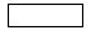 
Стратегическими являются функции по разработке, принятию плановых документов, определению системы государственного планирования, обеспечению международных отношений, национальной безопасности и обороноспособности
Стратегическими являются функции по разработке, принятию плановых документов, определению системы государственного планирования, обеспечению международных отношений, национальной безопасности и обороноспособности
Стратегическими являются функции по разработке, принятию плановых документов, определению системы государственного планирования, обеспечению международных отношений, национальной безопасности и обороноспособности
Стратегическими являются функции по разработке, принятию плановых документов, определению системы государственного планирования, обеспечению международных отношений, национальной безопасности и обороноспособности
Стратегическими являются функции по разработке, принятию плановых документов, определению системы государственного планирования, обеспечению международных отношений, национальной безопасности и обороноспособности
1.2
1.2
Функция является регулятивной?
Функция является регулятивной?
Функция является регулятивной?
Функция является регулятивной?
Функция является регулятивной?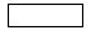 
Регулятивными являются функции по нормативному правовому обеспечению реализации государственных функций, регистрации и ведению анализа исполнения нормативных правовых актов, координации деятельности государственных органов, управлению государственными активами
Регулятивными являются функции по нормативному правовому обеспечению реализации государственных функций, регистрации и ведению анализа исполнения нормативных правовых актов, координации деятельности государственных органов, управлению государственными активами
Регулятивными являются функции по нормативному правовому обеспечению реализации государственных функций, регистрации и ведению анализа исполнения нормативных правовых актов, координации деятельности государственных органов, управлению государственными активами
Регулятивными являются функции по нормативному правовому обеспечению реализации государственных функций, регистрации и ведению анализа исполнения нормативных правовых актов, координации деятельности государственных органов, управлению государственными активами
Регулятивными являются функции по нормативному правовому обеспечению реализации государственных функций, регистрации и ведению анализа исполнения нормативных правовых актов, координации деятельности государственных органов, управлению государственными активами
1.3
1.3
Функция является реализационной?*
Функция является реализационной?*
Функция является реализационной?*
Функция является реализационной?*
Функция является реализационной?*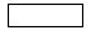 
реализационными являются функции, направленные на исполнение плановых документов, нормативных правовых актов, достижение целей и задач, предусмотренных плановыми документами государственного органа, предоставление государственных услуг, выдачу разрешительных документов (включая лицензирование, регистрацию, сертификацию) 
реализационными являются функции, направленные на исполнение плановых документов, нормативных правовых актов, достижение целей и задач, предусмотренных плановыми документами государственного органа, предоставление государственных услуг, выдачу разрешительных документов (включая лицензирование, регистрацию, сертификацию) 
реализационными являются функции, направленные на исполнение плановых документов, нормативных правовых актов, достижение целей и задач, предусмотренных плановыми документами государственного органа, предоставление государственных услуг, выдачу разрешительных документов (включая лицензирование, регистрацию, сертификацию) 
реализационными являются функции, направленные на исполнение плановых документов, нормативных правовых актов, достижение целей и задач, предусмотренных плановыми документами государственного органа, предоставление государственных услуг, выдачу разрешительных документов (включая лицензирование, регистрацию, сертификацию) 
реализационными являются функции, направленные на исполнение плановых документов, нормативных правовых актов, достижение целей и задач, предусмотренных плановыми документами государственного органа, предоставление государственных услуг, выдачу разрешительных документов (включая лицензирование, регистрацию, сертификацию) 
1.3.1
1.3.1
* Функция является государственной услугой
* Функция является государственной услугой
* Функция является государственной услугой
* Функция является государственной услугой
* Функция является государственной услугой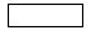 
1.4
1.4
Функция является контрольной?
Функция является контрольной?
Функция является контрольной?
Функция является контрольной?
Функция является контрольной?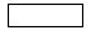 
контрольными являются функции по проверке и наблюдению на предмет соответствия деятельности физических и юридических лиц, в том числе государственных учреждений, установленным нормативными правовыми актами требованиям, а в случаях, предусмотренных законами Республики Казахстан, требованиям, установленным законами Республики Казахстан, указами Президента Республики Казахстан и постановлениями Правительства Республики Казахстан
контрольными являются функции по проверке и наблюдению на предмет соответствия деятельности физических и юридических лиц, в том числе государственных учреждений, установленным нормативными правовыми актами требованиям, а в случаях, предусмотренных законами Республики Казахстан, требованиям, установленным законами Республики Казахстан, указами Президента Республики Казахстан и постановлениями Правительства Республики Казахстан
контрольными являются функции по проверке и наблюдению на предмет соответствия деятельности физических и юридических лиц, в том числе государственных учреждений, установленным нормативными правовыми актами требованиям, а в случаях, предусмотренных законами Республики Казахстан, требованиям, установленным законами Республики Казахстан, указами Президента Республики Казахстан и постановлениями Правительства Республики Казахстан
контрольными являются функции по проверке и наблюдению на предмет соответствия деятельности физических и юридических лиц, в том числе государственных учреждений, установленным нормативными правовыми актами требованиям, а в случаях, предусмотренных законами Республики Казахстан, требованиям, установленным законами Республики Казахстан, указами Президента Республики Казахстан и постановлениями Правительства Республики Казахстан
контрольными являются функции по проверке и наблюдению на предмет соответствия деятельности физических и юридических лиц, в том числе государственных учреждений, установленным нормативными правовыми актами требованиям, а в случаях, предусмотренных законами Республики Казахстан, требованиям, установленным законами Республики Казахстан, указами Президента Республики Казахстан и постановлениями Правительства Республики Казахстан
2
2
ВИД ФУНКЦИИ В ЗАВИСИМОСТИ ОТ ПРОДОЛЖИТЕЛЬНОСТИ ЕЕ ДЕЙСТВИЯ И СТЕПЕНИ ОБЩНОСТИ
ВИД ФУНКЦИИ В ЗАВИСИМОСТИ ОТ ПРОДОЛЖИТЕЛЬНОСТИ ЕЕ ДЕЙСТВИЯ И СТЕПЕНИ ОБЩНОСТИ
ВИД ФУНКЦИИ В ЗАВИСИМОСТИ ОТ ПРОДОЛЖИТЕЛЬНОСТИ ЕЕ ДЕЙСТВИЯ И СТЕПЕНИ ОБЩНОСТИ
ВИД ФУНКЦИИ В ЗАВИСИМОСТИ ОТ ПРОДОЛЖИТЕЛЬНОСТИ ЕЕ ДЕЙСТВИЯ И СТЕПЕНИ ОБЩНОСТИ
ВИД ФУНКЦИИ В ЗАВИСИМОСТИ ОТ ПРОДОЛЖИТЕЛЬНОСТИ ЕЕ ДЕЙСТВИЯ И СТЕПЕНИ ОБЩНОСТИ
ВИД ФУНКЦИИ В ЗАВИСИМОСТИ ОТ ПРОДОЛЖИТЕЛЬНОСТИ ЕЕ ДЕЙСТВИЯ И СТЕПЕНИ ОБЩНОСТИ
ВИД ФУНКЦИИ В ЗАВИСИМОСТИ ОТ ПРОДОЛЖИТЕЛЬНОСТИ ЕЕ ДЕЙСТВИЯ И СТЕПЕНИ ОБЩНОСТИ
ВИД ФУНКЦИИ В ЗАВИСИМОСТИ ОТ ПРОДОЛЖИТЕЛЬНОСТИ ЕЕ ДЕЙСТВИЯ И СТЕПЕНИ ОБЩНОСТИ
ВИД ФУНКЦИИ В ЗАВИСИМОСТИ ОТ ПРОДОЛЖИТЕЛЬНОСТИ ЕЕ ДЕЙСТВИЯ И СТЕПЕНИ ОБЩНОСТИ
ВИД ФУНКЦИИ В ЗАВИСИМОСТИ ОТ ПРОДОЛЖИТЕЛЬНОСТИ ЕЕ ДЕЙСТВИЯ И СТЕПЕНИ ОБЩНОСТИ
Укажите в соответствующей ячейке Х и иную информацию при необходимости
Укажите в соответствующей ячейке Х и иную информацию при необходимости
временная Указывается срок реализации
временная Указывается срок реализации
постоянная
постоянная
постоянная
несвойственная *
несвойственная *
несвойственная *
несвойственная *
несвойственная *
* Несвойственная функция - функция государственного органа, не присущая его деятельности и подлежащая передаче в конкурентную среду институтам гражданского общества, соответствующая одному из следующих признаков:

является избыточной (исключение которой из административно-управленческого процесса государственного органа не приведет к снижению качества работы или предоставлению государственной услуги);

является поддерживающей (т.е. направленная на обеспечение внутренней административно-хозяйственной деятельности, а также функция службы внутреннего контроля, и средств массовой информации государственного органа);

является основной, но при этом выходит за пределы государственного регулирования, а также результаты и цели введения такой функции неэффективны(разрешительный или уведомительный порядок, государственный контроль)
* Несвойственная функция - функция государственного органа, не присущая его деятельности и подлежащая передаче в конкурентную среду институтам гражданского общества, соответствующая одному из следующих признаков:

является избыточной (исключение которой из административно-управленческого процесса государственного органа не приведет к снижению качества работы или предоставлению государственной услуги);

является поддерживающей (т.е. направленная на обеспечение внутренней административно-хозяйственной деятельности, а также функция службы внутреннего контроля, и средств массовой информации государственного органа);

является основной, но при этом выходит за пределы государственного регулирования, а также результаты и цели введения такой функции неэффективны(разрешительный или уведомительный порядок, государственный контроль)
* Несвойственная функция - функция государственного органа, не присущая его деятельности и подлежащая передаче в конкурентную среду институтам гражданского общества, соответствующая одному из следующих признаков:

является избыточной (исключение которой из административно-управленческого процесса государственного органа не приведет к снижению качества работы или предоставлению государственной услуги);

является поддерживающей (т.е. направленная на обеспечение внутренней административно-хозяйственной деятельности, а также функция службы внутреннего контроля, и средств массовой информации государственного органа);

является основной, но при этом выходит за пределы государственного регулирования, а также результаты и цели введения такой функции неэффективны(разрешительный или уведомительный порядок, государственный контроль)
* Несвойственная функция - функция государственного органа, не присущая его деятельности и подлежащая передаче в конкурентную среду институтам гражданского общества, соответствующая одному из следующих признаков:

является избыточной (исключение которой из административно-управленческого процесса государственного органа не приведет к снижению качества работы или предоставлению государственной услуги);

является поддерживающей (т.е. направленная на обеспечение внутренней административно-хозяйственной деятельности, а также функция службы внутреннего контроля, и средств массовой информации государственного органа);

является основной, но при этом выходит за пределы государственного регулирования, а также результаты и цели введения такой функции неэффективны(разрешительный или уведомительный порядок, государственный контроль)
* Несвойственная функция - функция государственного органа, не присущая его деятельности и подлежащая передаче в конкурентную среду институтам гражданского общества, соответствующая одному из следующих признаков:

является избыточной (исключение которой из административно-управленческого процесса государственного органа не приведет к снижению качества работы или предоставлению государственной услуги);

является поддерживающей (т.е. направленная на обеспечение внутренней административно-хозяйственной деятельности, а также функция службы внутреннего контроля, и средств массовой информации государственного органа);

является основной, но при этом выходит за пределы государственного регулирования, а также результаты и цели введения такой функции неэффективны(разрешительный или уведомительный порядок, государственный контроль)
* Несвойственная функция - функция государственного органа, не присущая его деятельности и подлежащая передаче в конкурентную среду институтам гражданского общества, соответствующая одному из следующих признаков:

является избыточной (исключение которой из административно-управленческого процесса государственного органа не приведет к снижению качества работы или предоставлению государственной услуги);

является поддерживающей (т.е. направленная на обеспечение внутренней административно-хозяйственной деятельности, а также функция службы внутреннего контроля, и средств массовой информации государственного органа);

является основной, но при этом выходит за пределы государственного регулирования, а также результаты и цели введения такой функции неэффективны(разрешительный или уведомительный порядок, государственный контроль)
* Несвойственная функция - функция государственного органа, не присущая его деятельности и подлежащая передаче в конкурентную среду институтам гражданского общества, соответствующая одному из следующих признаков:

является избыточной (исключение которой из административно-управленческого процесса государственного органа не приведет к снижению качества работы или предоставлению государственной услуги);

является поддерживающей (т.е. направленная на обеспечение внутренней административно-хозяйственной деятельности, а также функция службы внутреннего контроля, и средств массовой информации государственного органа);

является основной, но при этом выходит за пределы государственного регулирования, а также результаты и цели введения такой функции неэффективны(разрешительный или уведомительный порядок, государственный контроль)
* Несвойственная функция - функция государственного органа, не присущая его деятельности и подлежащая передаче в конкурентную среду институтам гражданского общества, соответствующая одному из следующих признаков:

является избыточной (исключение которой из административно-управленческого процесса государственного органа не приведет к снижению качества работы или предоставлению государственной услуги);

является поддерживающей (т.е. направленная на обеспечение внутренней административно-хозяйственной деятельности, а также функция службы внутреннего контроля, и средств массовой информации государственного органа);

является основной, но при этом выходит за пределы государственного регулирования, а также результаты и цели введения такой функции неэффективны(разрешительный или уведомительный порядок, государственный контроль)
* Несвойственная функция - функция государственного органа, не присущая его деятельности и подлежащая передаче в конкурентную среду институтам гражданского общества, соответствующая одному из следующих признаков:

является избыточной (исключение которой из административно-управленческого процесса государственного органа не приведет к снижению качества работы или предоставлению государственной услуги);

является поддерживающей (т.е. направленная на обеспечение внутренней административно-хозяйственной деятельности, а также функция службы внутреннего контроля, и средств массовой информации государственного органа);

является основной, но при этом выходит за пределы государственного регулирования, а также результаты и цели введения такой функции неэффективны(разрешительный или уведомительный порядок, государственный контроль)
* Несвойственная функция - функция государственного органа, не присущая его деятельности и подлежащая передаче в конкурентную среду институтам гражданского общества, соответствующая одному из следующих признаков:

является избыточной (исключение которой из административно-управленческого процесса государственного органа не приведет к снижению качества работы или предоставлению государственной услуги);

является поддерживающей (т.е. направленная на обеспечение внутренней административно-хозяйственной деятельности, а также функция службы внутреннего контроля, и средств массовой информации государственного органа);

является основной, но при этом выходит за пределы государственного регулирования, а также результаты и цели введения такой функции неэффективны(разрешительный или уведомительный порядок, государственный контроль)
* Несвойственная функция - функция государственного органа, не присущая его деятельности и подлежащая передаче в конкурентную среду институтам гражданского общества, соответствующая одному из следующих признаков:

является избыточной (исключение которой из административно-управленческого процесса государственного органа не приведет к снижению качества работы или предоставлению государственной услуги);

является поддерживающей (т.е. направленная на обеспечение внутренней административно-хозяйственной деятельности, а также функция службы внутреннего контроля, и средств массовой информации государственного органа);

является основной, но при этом выходит за пределы государственного регулирования, а также результаты и цели введения такой функции неэффективны(разрешительный или уведомительный порядок, государственный контроль)
* Несвойственная функция - функция государственного органа, не присущая его деятельности и подлежащая передаче в конкурентную среду институтам гражданского общества, соответствующая одному из следующих признаков:

является избыточной (исключение которой из административно-управленческого процесса государственного органа не приведет к снижению качества работы или предоставлению государственной услуги);

является поддерживающей (т.е. направленная на обеспечение внутренней административно-хозяйственной деятельности, а также функция службы внутреннего контроля, и средств массовой информации государственного органа);

является основной, но при этом выходит за пределы государственного регулирования, а также результаты и цели введения такой функции неэффективны(разрешительный или уведомительный порядок, государственный контроль)
3.
3.
КЕМ ФУНКЦИЯ ВЫПОЛНЯЕТСЯ
КЕМ ФУНКЦИЯ ВЫПОЛНЯЕТСЯ
КЕМ ФУНКЦИЯ ВЫПОЛНЯЕТСЯ
КЕМ ФУНКЦИЯ ВЫПОЛНЯЕТСЯ
КЕМ ФУНКЦИЯ ВЫПОЛНЯЕТСЯ
КЕМ ФУНКЦИЯ ВЫПОЛНЯЕТСЯ
КЕМ ФУНКЦИЯ ВЫПОЛНЯЕТСЯ
КЕМ ФУНКЦИЯ ВЫПОЛНЯЕТСЯ
КЕМ ФУНКЦИЯ ВЫПОЛНЯЕТСЯ
КЕМ ФУНКЦИЯ ВЫПОЛНЯЕТСЯ
самостоятельным подразделением госоргана наименование
самостоятельным подразделением госоргана наименование
самостоятельным подразделением госоргана наименование
самостоятельным подразделением госоргана наименование
самостоятельным подразделением госоргана наименование
самостоятельным подразделением госоргана наименование
самостоятельным подразделением госоргана наименование
самостоятельным подразделением госоргана наименование
самостоятельным подразделением госоргана наименование
самостоятельным подразделением госоргана наименование
самостоятельным подразделением госоргана наименование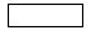 
штат количество реальных исполнителей функции совместно с несколькими подразделениями наименование количество подразделений
штат количество реальных исполнителей функции совместно с несколькими подразделениями наименование количество подразделений
штат количество реальных исполнителей функции совместно с несколькими подразделениями наименование количество подразделений
штат количество реальных исполнителей функции совместно с несколькими подразделениями наименование количество подразделений
штат количество реальных исполнителей функции совместно с несколькими подразделениями наименование количество подразделений
штат количество реальных исполнителей функции совместно с несколькими подразделениями наименование количество подразделений
штат количество реальных исполнителей функции совместно с несколькими подразделениями наименование количество подразделений
штат количество реальных исполнителей функции совместно с несколькими подразделениями наименование количество подразделений
штат количество реальных исполнителей функции совместно с несколькими подразделениями наименование количество подразделений
штат количество реальных исполнителей функции совместно с несколькими подразделениями наименование количество подразделений
штат количество реальных исполнителей функции совместно с несколькими подразделениями наименование количество подразделений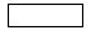 
штат количество реальных исполнителей функции степень участия в произвольной форме (в процентном соотношении) совместно с территориальными органами наименование количество территориальных органов
штат количество реальных исполнителей функции степень участия в произвольной форме (в процентном соотношении) совместно с территориальными органами наименование количество территориальных органов
штат количество реальных исполнителей функции степень участия в произвольной форме (в процентном соотношении) совместно с территориальными органами наименование количество территориальных органов
штат количество реальных исполнителей функции степень участия в произвольной форме (в процентном соотношении) совместно с территориальными органами наименование количество территориальных органов
штат количество реальных исполнителей функции степень участия в произвольной форме (в процентном соотношении) совместно с территориальными органами наименование количество территориальных органов
штат количество реальных исполнителей функции степень участия в произвольной форме (в процентном соотношении) совместно с территориальными органами наименование количество территориальных органов
штат количество реальных исполнителей функции степень участия в произвольной форме (в процентном соотношении) совместно с территориальными органами наименование количество территориальных органов
штат количество реальных исполнителей функции степень участия в произвольной форме (в процентном соотношении) совместно с территориальными органами наименование количество территориальных органов
штат количество реальных исполнителей функции степень участия в произвольной форме (в процентном соотношении) совместно с территориальными органами наименование количество территориальных органов
штат количество реальных исполнителей функции степень участия в произвольной форме (в процентном соотношении) совместно с территориальными органами наименование количество территориальных органов
штат количество реальных исполнителей функции степень участия в произвольной форме (в процентном соотношении) совместно с территориальными органами наименование количество территориальных органов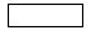 
штат общее количество реальных исполнителей функции степень участия в произвольной форме ведомством государственного органа наименование наименование управления
штат общее количество реальных исполнителей функции степень участия в произвольной форме ведомством государственного органа наименование наименование управления
штат общее количество реальных исполнителей функции степень участия в произвольной форме ведомством государственного органа наименование наименование управления
штат общее количество реальных исполнителей функции степень участия в произвольной форме ведомством государственного органа наименование наименование управления
штат общее количество реальных исполнителей функции степень участия в произвольной форме ведомством государственного органа наименование наименование управления
штат общее количество реальных исполнителей функции степень участия в произвольной форме ведомством государственного органа наименование наименование управления
штат общее количество реальных исполнителей функции степень участия в произвольной форме ведомством государственного органа наименование наименование управления
штат общее количество реальных исполнителей функции степень участия в произвольной форме ведомством государственного органа наименование наименование управления
штат общее количество реальных исполнителей функции степень участия в произвольной форме ведомством государственного органа наименование наименование управления
штат общее количество реальных исполнителей функции степень участия в произвольной форме ведомством государственного органа наименование наименование управления
штат общее количество реальных исполнителей функции степень участия в произвольной форме ведомством государственного органа наименование наименование управления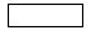 
штат количество реальных исполнителей функции подведомственными организациями*:
штат количество реальных исполнителей функции подведомственными организациями*:
штат количество реальных исполнителей функции подведомственными организациями*:
штат количество реальных исполнителей функции подведомственными организациями*:
штат количество реальных исполнителей функции подведомственными организациями*:
штат количество реальных исполнителей функции подведомственными организациями*:
штат количество реальных исполнителей функции подведомственными организациями*:
штат количество реальных исполнителей функции подведомственными организациями*:
штат количество реальных исполнителей функции подведомственными организациями*:
штат количество реальных исполнителей функции подведомственными организациями*:
штат количество реальных исполнителей функции подведомственными организациями*: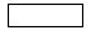  Государственное учреждение  Республиканское Государственное Предприятие  Республиканское Государственное Предприятие  Республиканское Государственное казначейское предприятие  Республиканское Государственное казначейское предприятие  Акционерное общество  Товарищество с ограниченной ответственностью Товарищество с ограниченной ответственностью Товарищество с ограниченной ответственностью Товарищество с ограниченной ответственностью Товарищество с ограниченной ответственностью Товарищество с ограниченной ответственностью
наименование доля участия государства штат количество реальных исполнителей функции

*Дополнительно информация запрашивается у Комитета по регулированию естественных монополий и защите конкуренции Министерство национальной экономики;
наименование доля участия государства штат количество реальных исполнителей функции

*Дополнительно информация запрашивается у Комитета по регулированию естественных монополий и защите конкуренции Министерство национальной экономики;
наименование доля участия государства штат количество реальных исполнителей функции

*Дополнительно информация запрашивается у Комитета по регулированию естественных монополий и защите конкуренции Министерство национальной экономики;
наименование доля участия государства штат количество реальных исполнителей функции

*Дополнительно информация запрашивается у Комитета по регулированию естественных монополий и защите конкуренции Министерство национальной экономики;
наименование доля участия государства штат количество реальных исполнителей функции

*Дополнительно информация запрашивается у Комитета по регулированию естественных монополий и защите конкуренции Министерство национальной экономики;
наименование доля участия государства штат количество реальных исполнителей функции

*Дополнительно информация запрашивается у Комитета по регулированию естественных монополий и защите конкуренции Министерство национальной экономики;
наименование доля участия государства штат количество реальных исполнителей функции

*Дополнительно информация запрашивается у Комитета по регулированию естественных монополий и защите конкуренции Министерство национальной экономики;
наименование доля участия государства штат количество реальных исполнителей функции

*Дополнительно информация запрашивается у Комитета по регулированию естественных монополий и защите конкуренции Министерство национальной экономики;
наименование доля участия государства штат количество реальных исполнителей функции

*Дополнительно информация запрашивается у Комитета по регулированию естественных монополий и защите конкуренции Министерство национальной экономики;
наименование доля участия государства штат количество реальных исполнителей функции

*Дополнительно информация запрашивается у Комитета по регулированию естественных монополий и защите конкуренции Министерство национальной экономики;
наименование доля участия государства штат количество реальных исполнителей функции

*Дополнительно информация запрашивается у Комитета по регулированию естественных монополий и защите конкуренции Министерство национальной экономики;
наименование доля участия государства штат количество реальных исполнителей функции

*Дополнительно информация запрашивается у Комитета по регулированию естественных монополий и защите конкуренции Министерство национальной экономики;
конкурентной средой наименование способ передачи штат количество реальных исполнителей функции.
конкурентной средой наименование способ передачи штат количество реальных исполнителей функции.
конкурентной средой наименование способ передачи штат количество реальных исполнителей функции.
конкурентной средой наименование способ передачи штат количество реальных исполнителей функции.
конкурентной средой наименование способ передачи штат количество реальных исполнителей функции.
конкурентной средой наименование способ передачи штат количество реальных исполнителей функции.
конкурентной средой наименование способ передачи штат количество реальных исполнителей функции.
конкурентной средой наименование способ передачи штат количество реальных исполнителей функции.
конкурентной средой наименование способ передачи штат количество реальных исполнителей функции.
конкурентной средой наименование способ передачи штат количество реальных исполнителей функции.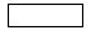  республиканский бюджет местный бюджет за счет услугополучателей (указать стоимость услуги) иные источники (указать какие именно) иные источники (указать какие именно)
если функция выполняется подведомственными организациями, то указывается годовое финансирование деятельности организации ___________________если функция выполняется конкурентной средой, то указывается стоимость закупа услуг у конкурентной среды в год __________________________

5. ПОТРЕБИТЕЛЬ ФУНКЦИИ:
если функция выполняется подведомственными организациями, то указывается годовое финансирование деятельности организации ___________________если функция выполняется конкурентной средой, то указывается стоимость закупа услуг у конкурентной среды в год __________________________

5. ПОТРЕБИТЕЛЬ ФУНКЦИИ:
если функция выполняется подведомственными организациями, то указывается годовое финансирование деятельности организации ___________________если функция выполняется конкурентной средой, то указывается стоимость закупа услуг у конкурентной среды в год __________________________

5. ПОТРЕБИТЕЛЬ ФУНКЦИИ:
если функция выполняется подведомственными организациями, то указывается годовое финансирование деятельности организации ___________________если функция выполняется конкурентной средой, то указывается стоимость закупа услуг у конкурентной среды в год __________________________

5. ПОТРЕБИТЕЛЬ ФУНКЦИИ:
если функция выполняется подведомственными организациями, то указывается годовое финансирование деятельности организации ___________________если функция выполняется конкурентной средой, то указывается стоимость закупа услуг у конкурентной среды в год __________________________

5. ПОТРЕБИТЕЛЬ ФУНКЦИИ:
отсутствует
отсутствует
отсутствует
отсутствует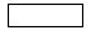 
государство
государство
государство
государство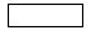 
наименование госоргана, структурного подразделения, ведомства, подведомственной организации
наименование госоргана, структурного подразделения, ведомства, подведомственной организации
наименование госоргана, структурного подразделения, ведомства, подведомственной организации
наименование госоргана, структурного подразделения, ведомства, подведомственной организации
наименование госоргана, структурного подразделения, ведомства, подведомственной организации
граждане, не связанные с предпринимательской деятельностью
граждане, не связанные с предпринимательской деятельностью
граждане, не связанные с предпринимательской деятельностью
граждане, не связанные с предпринимательской деятельностью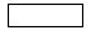 
территориальный охват средний возраст социальный статус
территориальный охват средний возраст социальный статус
территориальный охват средний возраст социальный статус
территориальный охват средний возраст социальный статус
территориальный охват средний возраст социальный статус
организации, не связанные с предпринимательской деятельностью
организации, не связанные с предпринимательской деятельностью
организации, не связанные с предпринимательской деятельностью
организации, не связанные с предпринимательской деятельностью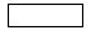 
организационно-правовая форма ( например общественное объединение)
организационно-правовая форма ( например общественное объединение)
организационно-правовая форма ( например общественное объединение)
организационно-правовая форма ( например общественное объединение)
организационно-правовая форма ( например общественное объединение)
субъекты предпринимательства
субъекты предпринимательства
субъекты предпринимательства
субъекты предпринимательства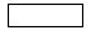 
организационно-правовая форма (Индивидуальный предприниматель, Товарищество с ограниченной ответственностью, Акционерное общество, Саморегулируемая организация, Некоммерческая организация и другие). территориальный охватвид экономической деятельности

6. ХАРАКТЕРИСТИКА ФУНКЦИИ
организационно-правовая форма (Индивидуальный предприниматель, Товарищество с ограниченной ответственностью, Акционерное общество, Саморегулируемая организация, Некоммерческая организация и другие). территориальный охватвид экономической деятельности

6. ХАРАКТЕРИСТИКА ФУНКЦИИ
организационно-правовая форма (Индивидуальный предприниматель, Товарищество с ограниченной ответственностью, Акционерное общество, Саморегулируемая организация, Некоммерческая организация и другие). территориальный охватвид экономической деятельности

6. ХАРАКТЕРИСТИКА ФУНКЦИИ
организационно-правовая форма (Индивидуальный предприниматель, Товарищество с ограниченной ответственностью, Акционерное общество, Саморегулируемая организация, Некоммерческая организация и другие). территориальный охватвид экономической деятельности

6. ХАРАКТЕРИСТИКА ФУНКЦИИ
организационно-правовая форма (Индивидуальный предприниматель, Товарищество с ограниченной ответственностью, Акционерное общество, Саморегулируемая организация, Некоммерческая организация и другие). территориальный охватвид экономической деятельности

6. ХАРАКТЕРИСТИКА ФУНКЦИИ
отсутствует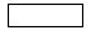 
требуется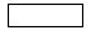 
наименование контрольной функции субъект контроля вид контроля (проверки или иные формы контроля)вид ответственности (дисциплинарная, административная, уголовная)

8. ЕСЛИ ФУНКЦИЯ ЯВЛЯЕТСЯ ГОСУДАРСТВЕННОЙ УСЛУГОЙ:

стоимость услуги для потребителя __________________вид услуги в зависимости от уровня опасности регулируемой деятельности или действий (операций)
наименование контрольной функции субъект контроля вид контроля (проверки или иные формы контроля)вид ответственности (дисциплинарная, административная, уголовная)

8. ЕСЛИ ФУНКЦИЯ ЯВЛЯЕТСЯ ГОСУДАРСТВЕННОЙ УСЛУГОЙ:

стоимость услуги для потребителя __________________вид услуги в зависимости от уровня опасности регулируемой деятельности или действий (операций)
наименование контрольной функции субъект контроля вид контроля (проверки или иные формы контроля)вид ответственности (дисциплинарная, административная, уголовная)

8. ЕСЛИ ФУНКЦИЯ ЯВЛЯЕТСЯ ГОСУДАРСТВЕННОЙ УСЛУГОЙ:

стоимость услуги для потребителя __________________вид услуги в зависимости от уровня опасности регулируемой деятельности или действий (операций)
лицензия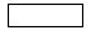 
разрешение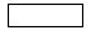 
уведомление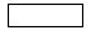 
форма оказания услуги
форма оказания услуги
форма оказания услуги
электронная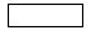 
бумажная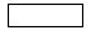 
смешанная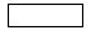 
срок оказания услуги для потребителя ______________________наименование организации ч/з которую услуга предоставляется____________________________________________________________________

9. ИНДИКАТОРЫ ОЦЕНКИ РЕАЛИЗАЦИИ ФУНКЦИИ (в произвольной форме описать цели и задачи)
срок оказания услуги для потребителя ______________________наименование организации ч/з которую услуга предоставляется____________________________________________________________________

9. ИНДИКАТОРЫ ОЦЕНКИ РЕАЛИЗАЦИИ ФУНКЦИИ (в произвольной форме описать цели и задачи)
срок оказания услуги для потребителя ______________________наименование организации ч/з которую услуга предоставляется____________________________________________________________________

9. ИНДИКАТОРЫ ОЦЕНКИ РЕАЛИЗАЦИИ ФУНКЦИИ (в произвольной форме описать цели и задачи)
10. ПРЕДЛАГАЕМЫЙ СПОСОБ ПЕРЕДАЧИ ФУНКЦИИ:
10. ПРЕДЛАГАЕМЫЙ СПОСОБ ПЕРЕДАЧИ ФУНКЦИИ:
10. ПРЕДЛАГАЕМЫЙ СПОСОБ ПЕРЕДАЧИ ФУНКЦИИ:
не передается
не передается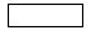 
(изложить причину)
(изложить причину)
(изложить причину)
аутсорсинг
аутсорсинг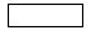 
(передача в конкурентную среду полномочий государственных органов по реализации конкретные видов государственных функций, не связанных с обеспечением социально-экономической стабильности государства, путем заключения контрактов с внешними исполнителями на конкурсной основе);
(передача в конкурентную среду полномочий государственных органов по реализации конкретные видов государственных функций, не связанных с обеспечением социально-экономической стабильности государства, путем заключения контрактов с внешними исполнителями на конкурсной основе);
(передача в конкурентную среду полномочий государственных органов по реализации конкретные видов государственных функций, не связанных с обеспечением социально-экономической стабильности государства, путем заключения контрактов с внешними исполнителями на конкурсной основе);
государственное задание
государственное задание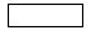 
(заказ юридическим лицам оказание отдельных государственных услуг, реализацию бюджетных инвестиционных проектов и выполнение других задач, направленных на обеспечение социально-экономической стабильности государства);
(заказ юридическим лицам оказание отдельных государственных услуг, реализацию бюджетных инвестиционных проектов и выполнение других задач, направленных на обеспечение социально-экономической стабильности государства);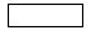 
государственный социальный заказ
государственный социальный заказ
государственный социальный заказ
(заказ форма реализации социальных программ, социальных проектов, направленных на решение задач в социальной сфере, выполняемых неправительственными организациями за счет бюджетных средств);
(заказ форма реализации социальных программ, социальных проектов, направленных на решение задач в социальной сфере, выполняемых неправительственными организациями за счет бюджетных средств);
(заказ форма реализации социальных программ, социальных проектов, направленных на решение задач в социальной сфере, выполняемых неправительственными организациями за счет бюджетных средств);
за счет услугополучателей
за счет услугополучателей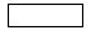 
(передача функции без государственного финансирования);
(передача функции без государственного финансирования);
(передача функции без государственного финансирования);
саморегулирование, основанное на обязательном членстве
саморегулирование, основанное на обязательном членстве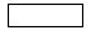 
(самостоятельное регулирование физическими и юридическими лицами осуществляемой ими предпринимательской или профессиональной деятельности, основанной на утверждении правил и стандартов саморегулируемой организации, осуществлении контроля за их соблюдением, а также обеспечении имущественной ответственности субъектов саморегулирования)

11. ПРЕДЛАГАЕМАЯ ФОРМА ПЕРЕДАЧИ
(самостоятельное регулирование физическими и юридическими лицами осуществляемой ими предпринимательской или профессиональной деятельности, основанной на утверждении правил и стандартов саморегулируемой организации, осуществлении контроля за их соблюдением, а также обеспечении имущественной ответственности субъектов саморегулирования)

11. ПРЕДЛАГАЕМАЯ ФОРМА ПЕРЕДАЧИ
(самостоятельное регулирование физическими и юридическими лицами осуществляемой ими предпринимательской или профессиональной деятельности, основанной на утверждении правил и стандартов саморегулируемой организации, осуществлении контроля за их соблюдением, а также обеспечении имущественной ответственности субъектов саморегулирования)

11. ПРЕДЛАГАЕМАЯ ФОРМА ПЕРЕДАЧИ
пилотный проект
пилотный проект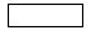 
этапная передача
этапная передача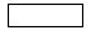 
альтернативная передача
альтернативная передача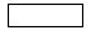 
(передача функции наряду с сохранением ее у государственного органа, при этом потребителю предоставляется выбор получения услуги у государства или конкурентной среды)
(передача функции наряду с сохранением ее у государственного органа, при этом потребителю предоставляется выбор получения услуги у государства или конкурентной среды)
(передача функции наряду с сохранением ее у государственного органа, при этом потребителю предоставляется выбор получения услуги у государства или конкурентной среды)
частичная передача
частичная передача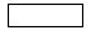 
полная передача
полная передача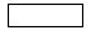 